Academic Calendar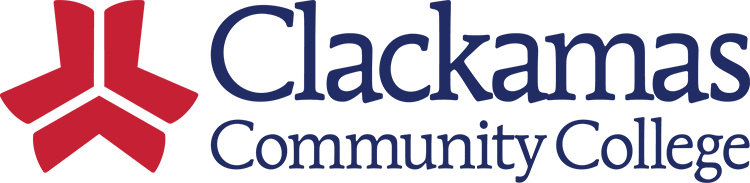 2019-2020 through 2022-2023*	The 2019-2020 and 2020-2021 dates were approved by the College Council, Presidents’ Council and subsequently the Board of Education on April 11, 2018.The 2021-2022 and 2022-2023 dates were approved by the College Council, Presidents’ Council and subsequently the Board of Education on _________. **	On the Wednesday evening prior to Thanksgiving, evening classes beginning at 4 p.m. or later are canceled.*** 	Day classes canceled at the Oregon City and Harmony campuses. Evening classes, beginning at 4 p.m. or later, are held as scheduled.2019-2020*2020-2021*2021-2022*2022-2023*Summer TermSummer TermSummer TermSummer TermSummer TermTerm BeginsMon., June 24Mon., June 22Mon., June 21Mon., June 20Holiday – College ClosedThurs., July 4Thurs., July 2Mon., July 5Mon., July 4Term EndsSat., Sept. 7Sat., Sept. 5Sat., Sept. 4Sat., Sept. 3Holiday – College ClosedMon., Sept. 2Mon. Sept. 7Mon., Sept. 6Mon., Sept. 5Fall TermFall TermFall TermFall TermFall TermInservice WeekMon.– Fri.,Sept. 23–27Mon.–Fri.,Sept. 21–25Mon.–Fri.,Sept. 20–24 Mon.–Fri.,Sept. 19–23Term BeginsMon., Sept. 30Mon., Sept. 28Mon., Sept. 27Mon., Sept. 26Holiday – College ClosedMon., Nov. 11Wed., Nov. 11Thurs., Nov. 11Fri., Nov. 11Holiday – College ClosedThurs. & Fri.,Nov. 28 & 29 **Thurs. & Fri.,Nov. 26 & 27 **Thurs. & Fri.,Nov. 25 & 26 **Thurs. & Fri.,Nov. 24 & 25 **Finals WeekMon.–Sat.,Dec. 9–14Mon.–Sat.,Dec. 7–12Mon.–Sat.,Dec. 6–11 Mon.-Sat.,Dec. 5–10 Term EndsSat., Dec. 14Sat., Dec. 12Sat., Dec. 11Sat., Dec. 10Holiday – College ClosedTues., Dec. 24Thurs., Dec. 24Thurs., Dec. 23Fri., Dec. 23Holiday – College ClosedWeds., Dec. 25Fri., Dec. 25Fri., Dec. 24Mon., Dec. 26Winter TermWinter TermWinter TermWinter TermWinter TermHoliday – College ClosedWed., Jan. 1Fri., Jan. 1Fri., Dec. 31Mon., Jan. 2Term BeginsMon., Jan. 6Mon., Jan. 4Mon., Jan. 3Mon., Jan 9Holiday – College ClosedMon., Jan. 20Mon., Jan. 18Mon., Jan. 17Mon., Jan 16Holiday – College ClosedMon., Feb. 17Mon., Feb. 15Mon., Feb. 21Mon., Feb. 20Finals WeekMon.–Sat.,March 16–21Mon.–Sat.,March 15–20Mon.–Sat.,March 14–19Mon.–Sat.,March 20–25 Term EndsSat., March 21Sat., March 20Sat., March 19Sat., March 25Spring BreakMon.–Fri.,March 23–27Mon.–Fri.,March 22–26Mon.–Fri.,March 21–25Mon.–Fri.,March 27–31Spring TermSpring TermSpring TermSpring TermSpring TermTerm BeginsMon., March 30Mon., March 29Mon., March 28Mon., Apr. 3Skills ContestThurs., Apr. 16 ***Thurs., Apr. 15 ***Thurs., Apr. 21 ***Thurs., Apr. 20 ***Holiday – College ClosedMon., May 25Mon., May 31Mon., May 30Mon., May 29Finals WeekMon.–Sat.,June 8–13Mon.–Sat.,June 7–12Mon.–Sat.,June 6–11Mon.–Sat.,June 12–17GED & Adult High School Graduation CeremonyThurs., June 11Thurs., June 10Thurs., June 9Thurs., June 15College Certificate & Degree Graduation CeremonyFri., June 12Fri., June 11Fri., June 10Fri., June 16Term EndsSat., June 13Sat., June 12Sat., June 11Sat., June 17